VI Региональный чемпионат по профессиональному мастерству среди инвалидов и лиц с ограниченными возможностями здоровья «Абилимпикс»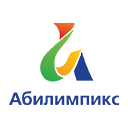 КОНКУРСНОЕ ЗАДАНИЕпо компетенции «Роспись»(специалисты)Главный эксперт:Смотрина Галина Михайловна,преподаватель КОГПО БУ «Кировский технологический колледж» Киров2021СодержаниеОписание компетенцииАктуальность компетенцииРоспись по дереву является частью народного творчества. Это уникальный ручной труд, хранящий далёкие народные традиции. Роспись по дереву развивает художественно-творческие способности, наблюдательность, пространственную ориентировку, мелкую моторику, цветовосприятие. Весь трудовой процесс носит коррекционно-компенсаторную направленность, предполагает исправление, сглаживание психофизических недостатков.Требования к квалификации. Описание знаний, умений, навыковУчастники должны знать этапы выполняемой росписи, правильно выполнять элементы росписи, выбирать верное цветовое решение, аккуратно пользоваться инструментами и материалами, правильно организовывать своё рабочее место и самостоятельно выполнять роспись деревянного изделия.Конкурсное заданиеВыполнение художественной росписи на разделочной доске. Инструменты и материалы: разделочная доска, краски «Гуашь», кисти      №1, №2, №3, №5, чистая баночка под воду, палитра, сухая тряпочка, карандаш, ластик.Вид росписи: традиционныйВремя на выполнение задания: 2часа.Последовательность выполнения задания Организовать рабочее место. Нанести рисунок на изделие с помощью карандаша.Выполнить роспись по конкурсному заданию.Критерии оценкиТребования охраны труда и техники безопасностиОбщие вопросыЭксперты определяют рассадку до начала конкурса.Участники должны следовать указаниям экспертов в случае обнаружения ошибок в процессе работы.Участники должны уведомить экспертов, когда завершат выполнение задания.Действия до начала работыпроверить готовность материалов и исправность инструментов;вспомнить и повторить инструкции по безопасности работы;вспомнить и повторить приёмы работы с инструментом;надеть спец. одежду и доложить экспертам о готовности к работе.Действия во время выполнения работв процессе работы необходимо соблюдать аккуратность, усидчивость, экономично использовать материалы.Действия после окончания работзакрыть краски, вымыть кисти, вылить грязную воду; привести в порядок рабочий стол.Действия в случае аварийной ситуациио поломке инструмента сразу сообщить экспертам;при получении травмы сразу сообщить экспертам;при недомогании сразу сообщить экспертам!Инфраструктурный листИнструменты и материалы, которые должны предоставить организаторы при проведении конкурса на 1 участника.В соответствии с функциональными медицинскими показаниями участникам может быть предоставлено или разрешено использовать собственное дополнительное оборудование – дополнительные источники освещения, увеличивающие линзы и т.п.Список оборудования, которое необходимо иметь участнику с собойСредства уборки:мусорное ведро; тряпочка для стола.№ п/пКритерийОценкиОценкиОценки№ п/пКритерийСубъективная (если это применимо)ОбъективнаяОбщаяНанесение рисунка на изделие20020Композиционное расположение на изделии01010Цветовое соответствие образцу01010Соблюдение техники исполнения02020Качество выполнения элементов росписи02020Чистота, аккуратность исполнения10010Организация рабочего места100104060100№ п/пНазваниеОписаниеКол-во на 1 человекаДеревянное изделиеРазделочная доска1 шт.Краски «Гуашь», 6 цветов1 коробкаБеличья кисть, круглая, №3 со сбегом кончика на один волосок1 шт.Колонковая кисть, круглая, № 2 со сбегом кончика на один волосок1 шт.Синтетическая кисть, плоская, №141 шт.Карандаш простой мягкий1 шт.Ластик1 шт.Баночка для воды1 шт.Палитра для смешивания красок (бумага)Сухая тряпочка1 шт.Образец готового изделия (эскиз)1 шт.№ п/пНазваниеОписаниеКол-во на 1 человекаСпецодеждаВозможен фартук, чтобы не запачкать одежду1комплект